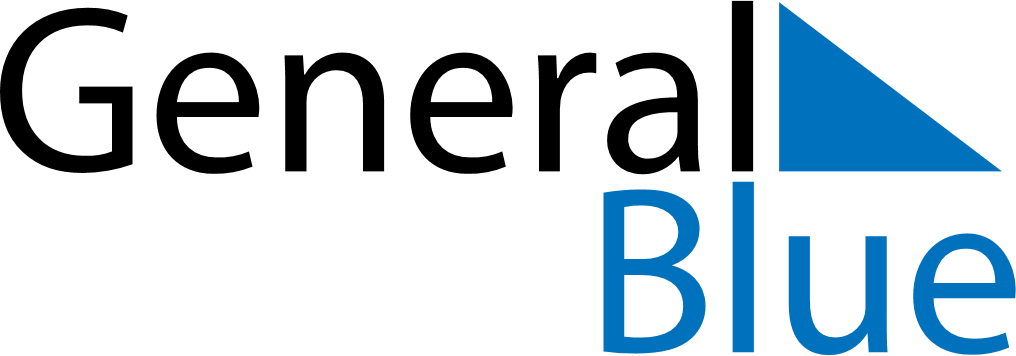 November 2022November 2022November 2022November 2022EcuadorEcuadorEcuadorSundayMondayTuesdayWednesdayThursdayFridayFridaySaturday123445All Souls’ DayIndependence of Cuenca6789101111121314151617181819202122232425252627282930